Национальные проекты. Фотоконтроль-2019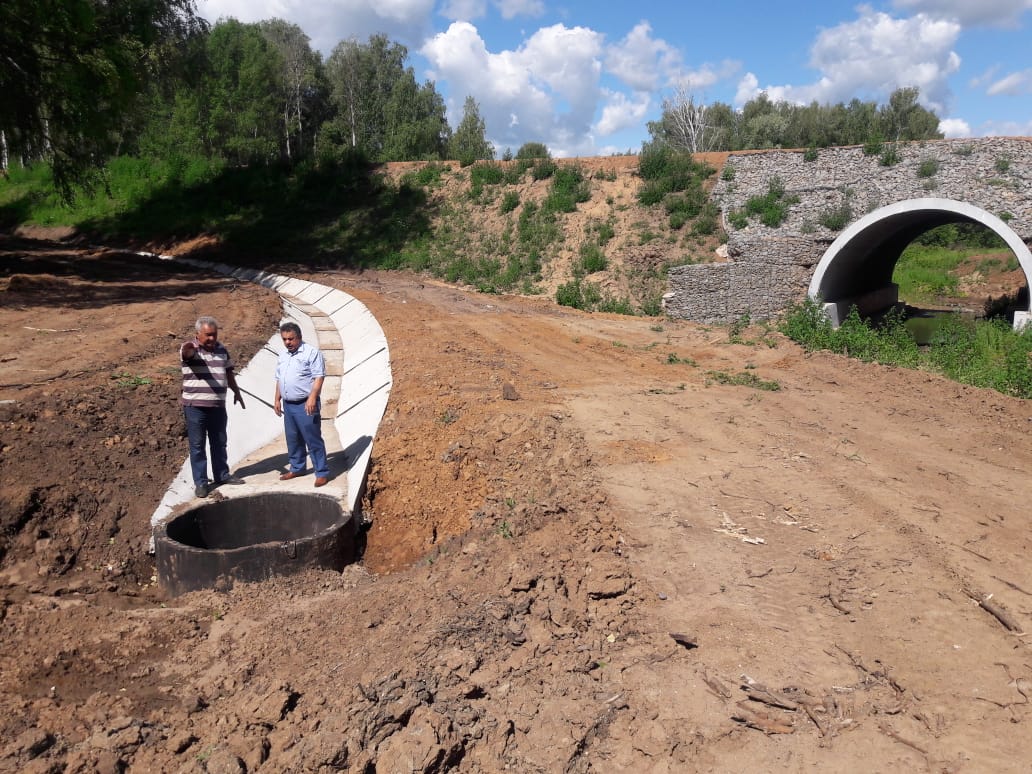 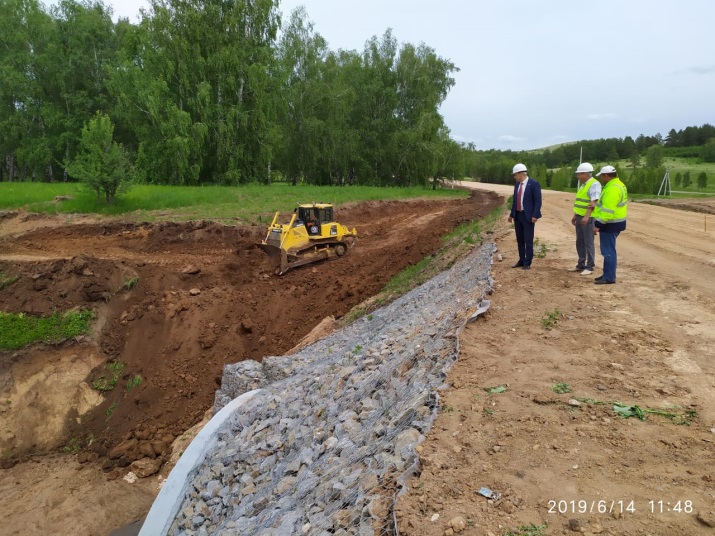 «Реконструкция автодороги «Казань- Ульяновск- Камское Устье, км 24+735 -25-805 в Камско-Устьинском муниципальном районе Республики Татарстан»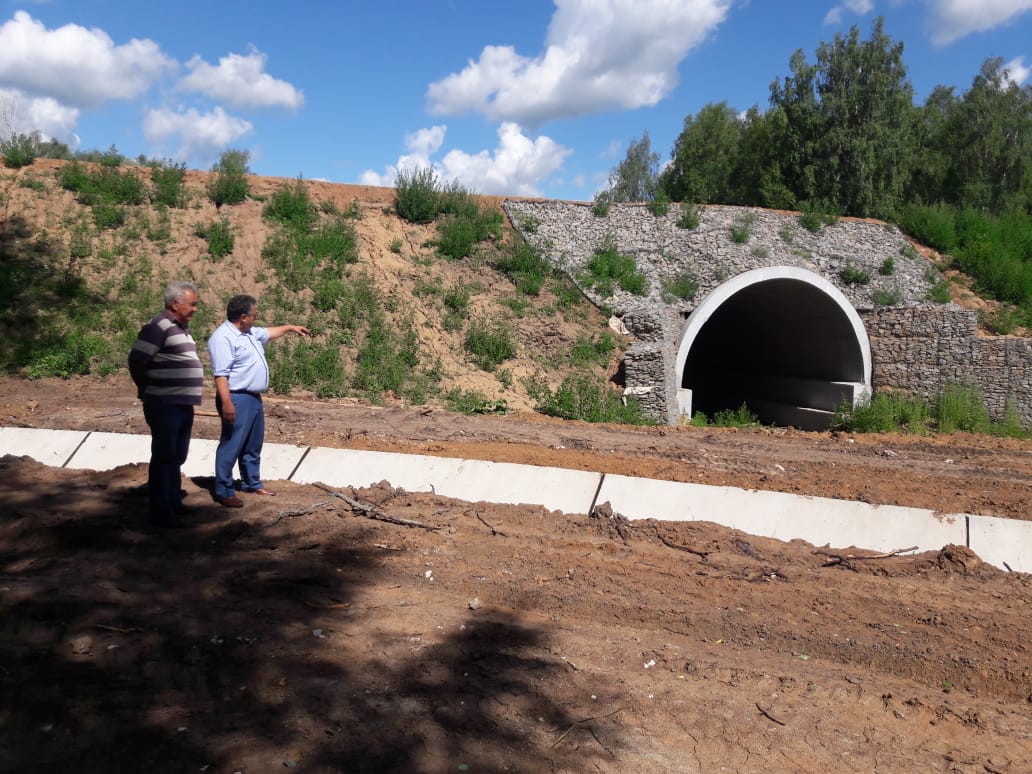 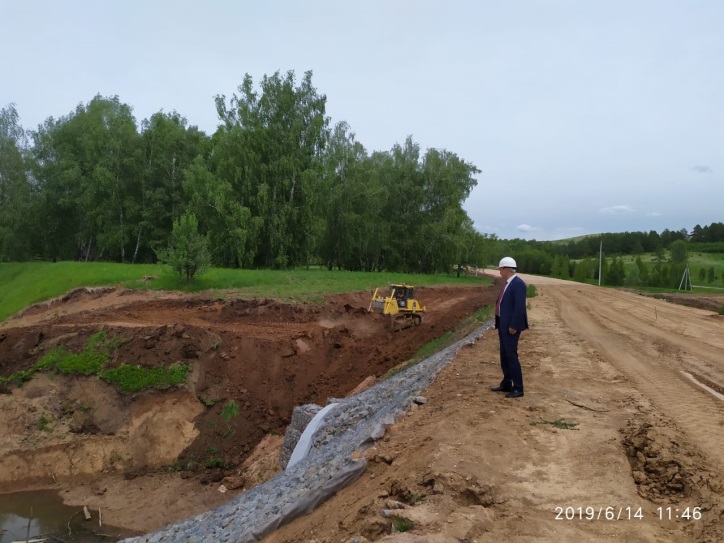 Проект«Безопасные и качественные дороги»Объект«Реконструкция автодороги «Казань- Ульяновск- Камское Устье, км 24+735 -25-805 в Камско-Устьинском муниципальном районе Республики Татарстан»Дата посещения04 июля 2019 годаСостав участников- Г.А. Габидуллин, Руководитель депутатской фракции партии «Единая Россия» в Совете Камско-Устьинского МР РТ - Х.Г. Кутдусов, мастер по искусственным сооружениям ООО «Монолит»- М.М. Гатауллин, и.о.зам. руководителя исполнительного комитета по строительству - участники совещания;- рабочие дорожного участка Камско - Устьинского ДРСУ Апастовского филиала ОАО "Татавтодор"Выполнение графика работ на объекте- возведение земляного полотна – 100 %-устройство водопропускной трубы Ø7м.-100%-устройство водопропускной трубы Ø0,5м.-100%-устройство железобетонных водосбросных лотков-85%-подземное сооружение с отстойной частью из сборных железобетонных колец – 100 %- дополнительный слой основания из песка – 100 %- основание из ЩПС –0 %-нижний слой покрытия из пористого крупнозернистого асфальтобетона – 0 %- верхний слой покрытия из щебеночно-мастичного асфальтобетона – 0 %- обустройство дороги, организация и безопасность движения – 0 %-Песок и ЩПС завезены на объект -100%Основные выводыРабота ведется согласно графикаИмеющиеся проблемыТекущие вопросы решаются по мере их поступления.Поручения, предложения, рекомендацииСдать объект, согласно графика работ в ноябре 2019г.ОтветственныеР.Х. Ганьятуллин, начальник дорожного участка Камско - Устьинского ДРСУ Апастовского филиала ОАО "Татавтодор»